Figura (8) - OPINIÃO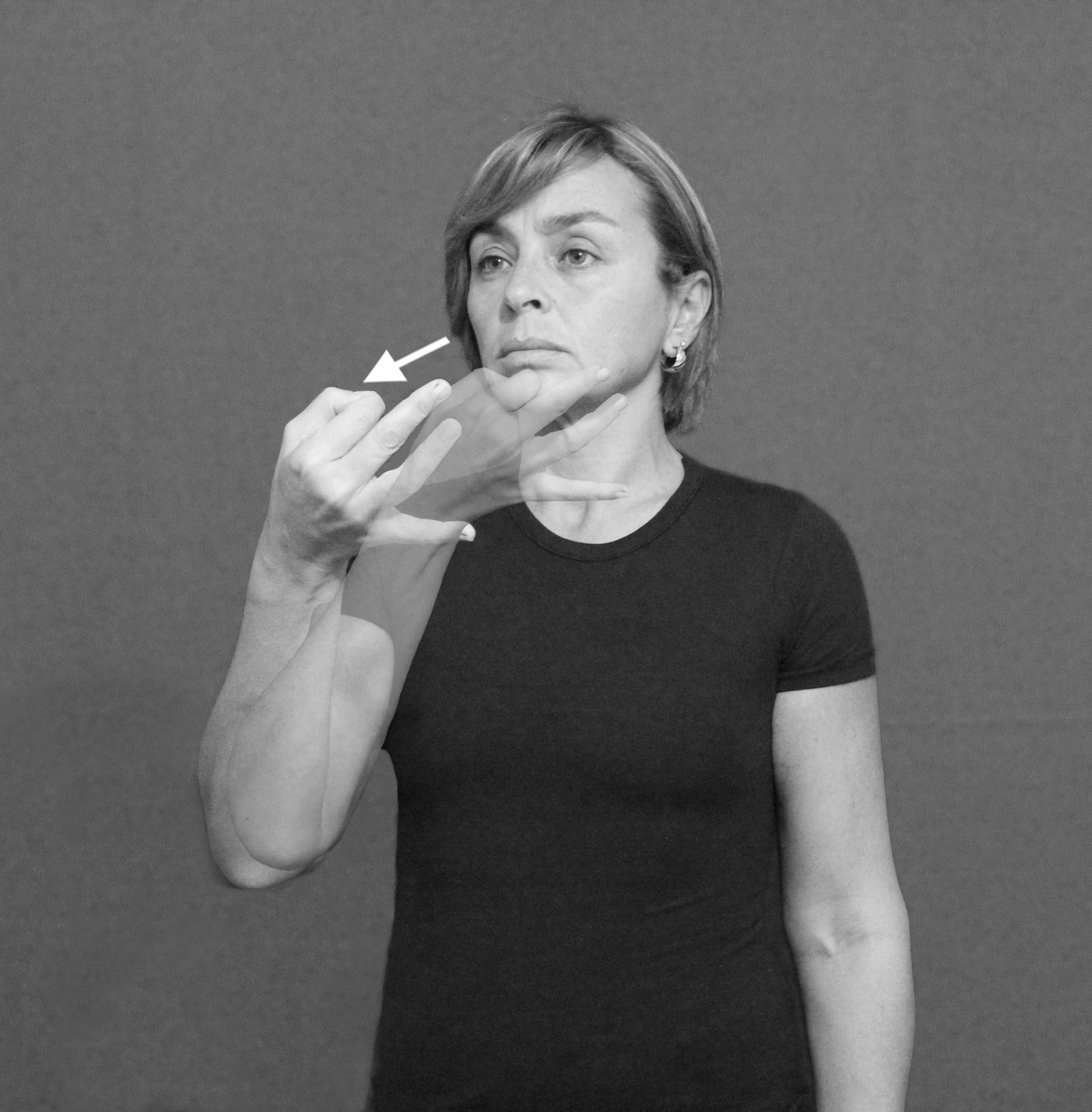                            (a)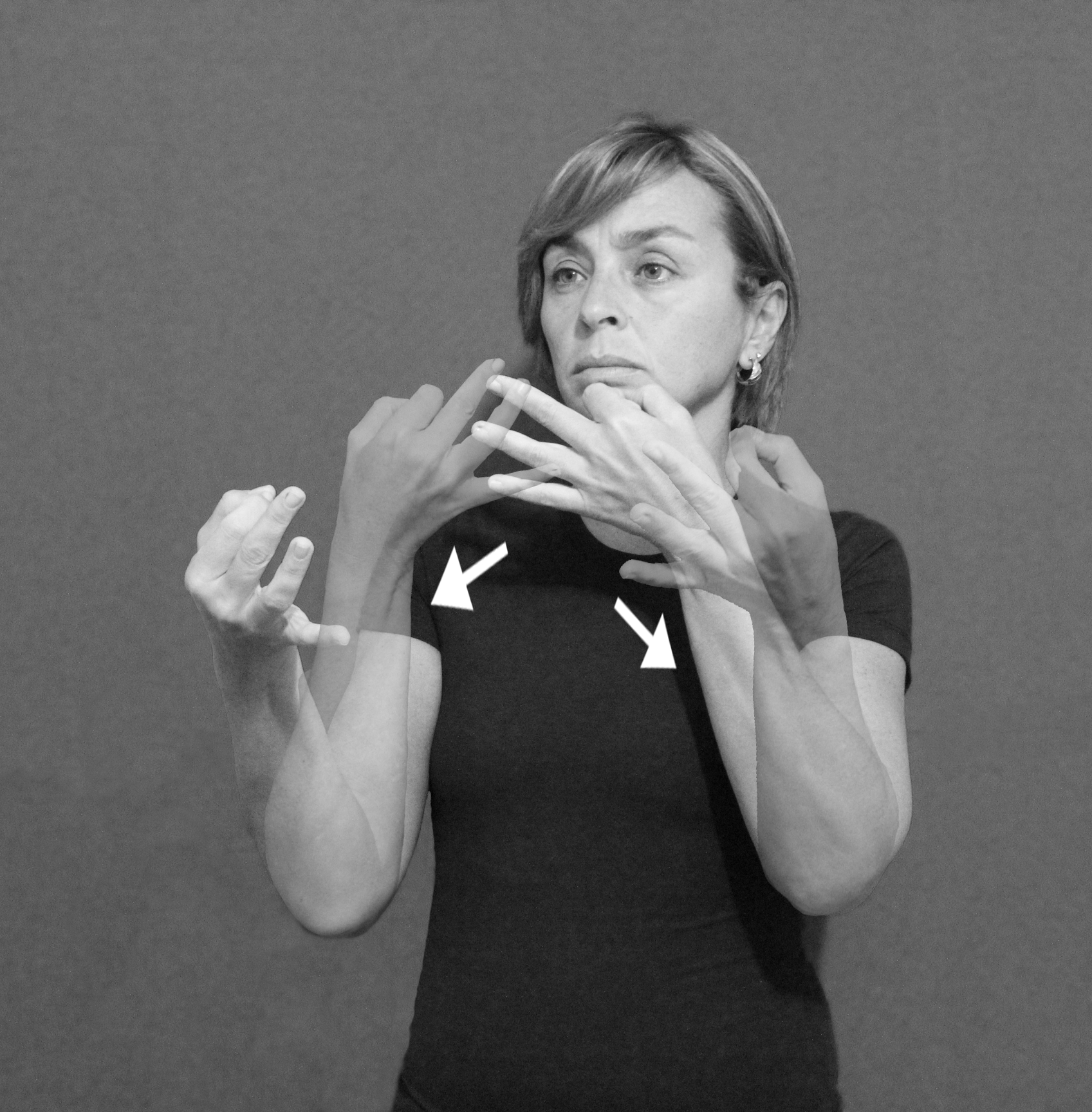                 (b)